Nom complet : ……………………………..Classe 3APIC 1 N°:…………………Devoir surveiller n°2 semestre 1Science de la vie et de la terreDurée : 1hNote : ………………………………….Partie I : Je test mes connaissances définir : (2pts)Appareil circulatoire : ……………………………………………………………………………………………………………………………………………….Artére:……………………………………………………………………………………………………………………………………………………………………….donner les constituants de l’appareil circulatoire (1pt)…………………………………………………………………………………………………………………………………………………………………………………Donner les constituants du cœur  (1pt)………………………………………………………………………………………………………………………………………………………………………………….Citer les muscles intervenants lors de  l’inspiration et l’expiration (1pt)…………………………………………………………………………………………………………………………………………………………………………………Explique l’importance de la ventilation pulmonaire (2pts)……………………………………………………………………………………………………………………………………………………………………………………………………………………………………………………………………………………………………………………………………………………………………Partie I : Je test mes connaissances définir : (2pts)Appareil circulatoire : ……………………………………………………………………………………………………………………………………………….Artére:……………………………………………………………………………………………………………………………………………………………………….donner les constituants de l’appareil circulatoire (1pt)…………………………………………………………………………………………………………………………………………………………………………………Donner les constituants du cœur  (1pt)………………………………………………………………………………………………………………………………………………………………………………….Citer les muscles intervenants lors de  l’inspiration et l’expiration (1pt)…………………………………………………………………………………………………………………………………………………………………………………Explique l’importance de la ventilation pulmonaire (2pts)……………………………………………………………………………………………………………………………………………………………………………………………………………………………………………………………………………………………………………………………………………………………………Partie I : Je test mes connaissances définir : (2pts)Appareil circulatoire : ……………………………………………………………………………………………………………………………………………….Artére:……………………………………………………………………………………………………………………………………………………………………….donner les constituants de l’appareil circulatoire (1pt)…………………………………………………………………………………………………………………………………………………………………………………Donner les constituants du cœur  (1pt)………………………………………………………………………………………………………………………………………………………………………………….Citer les muscles intervenants lors de  l’inspiration et l’expiration (1pt)…………………………………………………………………………………………………………………………………………………………………………………Explique l’importance de la ventilation pulmonaire (2pts)……………………………………………………………………………………………………………………………………………………………………………………………………………………………………………………………………………………………………………………………………………………………………Partie II : J’utilise mes connaissancesPour mettre en évidence le changement de couleur du sang en fonction de la présence ou l’absence d’o2 on réalise l’expérience suivante : Préciser le résultat de l’expérience sur le tableau (2pts)Interpréter les résultats de l’expérience (1pt) ……………………………………………………………………………………………… …………………………………………………………………………………………………………………………………………………………………….. ………………………………………………………………………………………………………………..……………………………………………………Détermine ou s’effectuent les échanges gazeux entre le sang et l’air (1pt) ………………………………………………… ……………………………………………………………………………………………………………………………………………………………………Citer les composants du sang  (1 pt) …………………………………………………….……………………………………………………  ……………………………………………………………..........................................................................................................En se basant sur le document à coté ; expliquer comment  se fait le transport des gaz respiratoires dans l’organisme (1pt) ………………………………………………………………………………………………………………… …………………………………………………………………………………………………………………………………………………………………………………………………………………………………… …………………………………………………………………………………………………………………donner les équations liées au transport des gaz (2pts)………………………………………………………………………………................................... ………………………………………………………………………………………………………………………………………………………………………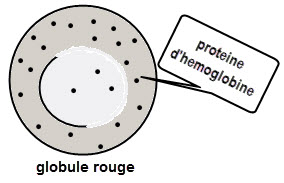 préciser les besoins de la cellule, citer les déchets rejetés (2pts) ………………………………………………………………….…………………………………………………………………………………………………………………………………………………………………………….  donner l’équation de la production de l’énergie (2pts)……………………………………………………………………………………………………………………………………………………………………………Partie II : J’utilise mes connaissancesPour mettre en évidence le changement de couleur du sang en fonction de la présence ou l’absence d’o2 on réalise l’expérience suivante : Préciser le résultat de l’expérience sur le tableau (2pts)Interpréter les résultats de l’expérience (1pt) ……………………………………………………………………………………………… …………………………………………………………………………………………………………………………………………………………………….. ………………………………………………………………………………………………………………..……………………………………………………Détermine ou s’effectuent les échanges gazeux entre le sang et l’air (1pt) ………………………………………………… ……………………………………………………………………………………………………………………………………………………………………Citer les composants du sang  (1 pt) …………………………………………………….……………………………………………………  ……………………………………………………………..........................................................................................................En se basant sur le document à coté ; expliquer comment  se fait le transport des gaz respiratoires dans l’organisme (1pt) ………………………………………………………………………………………………………………… …………………………………………………………………………………………………………………………………………………………………………………………………………………………………… …………………………………………………………………………………………………………………donner les équations liées au transport des gaz (2pts)………………………………………………………………………………................................... ………………………………………………………………………………………………………………………………………………………………………préciser les besoins de la cellule, citer les déchets rejetés (2pts) ………………………………………………………………….…………………………………………………………………………………………………………………………………………………………………………….  donner l’équation de la production de l’énergie (2pts)……………………………………………………………………………………………………………………………………………………………………………Partie II : J’utilise mes connaissancesPour mettre en évidence le changement de couleur du sang en fonction de la présence ou l’absence d’o2 on réalise l’expérience suivante : Préciser le résultat de l’expérience sur le tableau (2pts)Interpréter les résultats de l’expérience (1pt) ……………………………………………………………………………………………… …………………………………………………………………………………………………………………………………………………………………….. ………………………………………………………………………………………………………………..……………………………………………………Détermine ou s’effectuent les échanges gazeux entre le sang et l’air (1pt) ………………………………………………… ……………………………………………………………………………………………………………………………………………………………………Citer les composants du sang  (1 pt) …………………………………………………….……………………………………………………  ……………………………………………………………..........................................................................................................En se basant sur le document à coté ; expliquer comment  se fait le transport des gaz respiratoires dans l’organisme (1pt) ………………………………………………………………………………………………………………… …………………………………………………………………………………………………………………………………………………………………………………………………………………………………… …………………………………………………………………………………………………………………donner les équations liées au transport des gaz (2pts)………………………………………………………………………………................................... ………………………………………………………………………………………………………………………………………………………………………préciser les besoins de la cellule, citer les déchets rejetés (2pts) ………………………………………………………………….…………………………………………………………………………………………………………………………………………………………………………….  donner l’équation de la production de l’énergie (2pts)……………………………………………………………………………………………………………………………………………………………………………Partie II : J’utilise mes connaissancesPour mettre en évidence le changement de couleur du sang en fonction de la présence ou l’absence d’o2 on réalise l’expérience suivante : Préciser le résultat de l’expérience sur le tableau (2pts)Interpréter les résultats de l’expérience (1pt) ……………………………………………………………………………………………… …………………………………………………………………………………………………………………………………………………………………….. ………………………………………………………………………………………………………………..……………………………………………………Détermine ou s’effectuent les échanges gazeux entre le sang et l’air (1pt) ………………………………………………… ……………………………………………………………………………………………………………………………………………………………………Citer les composants du sang  (1 pt) …………………………………………………….……………………………………………………  ……………………………………………………………..........................................................................................................En se basant sur le document à coté ; expliquer comment  se fait le transport des gaz respiratoires dans l’organisme (1pt) ………………………………………………………………………………………………………………… …………………………………………………………………………………………………………………………………………………………………………………………………………………………………… …………………………………………………………………………………………………………………donner les équations liées au transport des gaz (2pts)………………………………………………………………………………................................... ………………………………………………………………………………………………………………………………………………………………………préciser les besoins de la cellule, citer les déchets rejetés (2pts) ………………………………………………………………….…………………………………………………………………………………………………………………………………………………………………………….  donner l’équation de la production de l’énergie (2pts)……………………………………………………………………………………………………………………………………………………………………………